「社会福祉実践とは何か」―その構図と原理・原則―保育・介護・チームワークも含む第27回「人生・福祉問題」松江 講座1月19日(土) 13:30～15:30　　　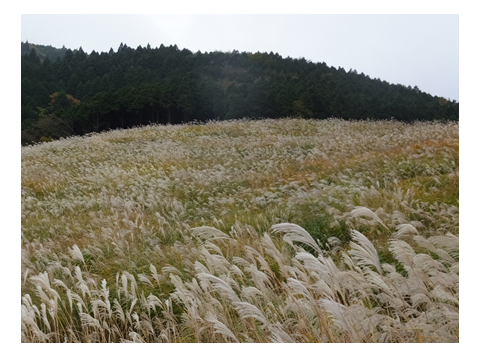 【福祉哲学研究所・島根県社会福祉士会：共催】連続講座ですが、　一度だけの参加も可能です。どなたでも、お出でください。　　Ａ　日程：時間　 第27回　2019年1月19日(土) 13:30～15:30　　　　　　　【404室】テーマ「社会福祉実践とは何か」―その構図と原理・原則―保育・介護・チームワークも含む第28回　2月16日(土) 13:30～15:30　　　　　　　        【共用会議室】テーマ「社会福祉における専門職と準専門職」　　　　　　－社会福祉は専門職か？第29回　3月16日(土) 13:30～15:30　　　　　　　        【403室】　　   テーマ「社会福祉従事者の実態と労働条件」　　　　　　　　　―女性が多い理由と低賃金Ｂ　場　所 　　　　 いきいきプラザ島根　   ℡　0852-32-5911　　　　　　　　　　　　　　　　　　　　　　　　　　　　　　　　　　〒690-0011島根県松江市東津田町1741-3  （駐車場あり）　　バス：松江駅（1番乗場）南循環外回り乗車⇒県合同庁舎前下車（約15分）Ｃ　費　用   実費（資料代）　１回200円　　Ｄ　連絡先（申し込み先）下記のメールかFaxで、なるべくお申し込みください。　　　島根県社会福祉士会Ｅメール　smnjacsw@apricot.ocn.ne.jp 　0852-28-8181＝＝＝＝＝＝＝＝＝＝＝＝＝＝＝＝＝＝＝＝＝＝＝＝＝＝＝＝＝＝＝＝＝＝＝＝＝＝　　「人生・福祉問題」出雲 講座(2018.11月～分)　　　　　　　　　　 　　　　　　　　　     出雲講座にもお出かけ下さい。　　　　　　会場【出雲市民会館】〒693-0023 島根県出雲市塩冶有原町２丁目１５電話： 0853-24-1212 （駐車場あり）　　　　　　　          JR出雲より徒歩15分:バス： 一畑バス（出雲大社・日御碕行）4分:「厚生年金会館前」下車- - - - - - - - - - - - - - - - - - - - - - - - - - - - - - - - - - - - - - - - - - - - 【講 師】　秋山　智久　　（松江市出身）    【島根県社会福祉士会会員]　 ・福祉哲学研究所（所長）　akiyama.philosophy@gmail.com 　 電話 050-5307-2292　　　　　 ・博士（社会福祉学）　 ・福祉系大学・大学院教授・学部長歴任（大阪市立大学 等）　 ・日本社会福祉学会名誉会員（5千人会員中、13人）・社会福祉士（国家資格：日本社会福祉士会初代副会長）　　　　　　　　　　　　　回月　日時　間部　屋テーマNo.1311月24日（土）14～16304学習室貧困と格差・貧困とは何か・貧困の基準・老後破産No.142019年1月26日（土）同同生活保護制度・生活保護の内容（八つの扶助）・申請とその問題点No.153月２日（土）〔2月分〕同同児童の貧困・女性の貧困・貧困の連鎖　・母子家庭の苦しさ